JUDULLAPORAN KERJA PRAKTIK Oleh:[Nama][NIM]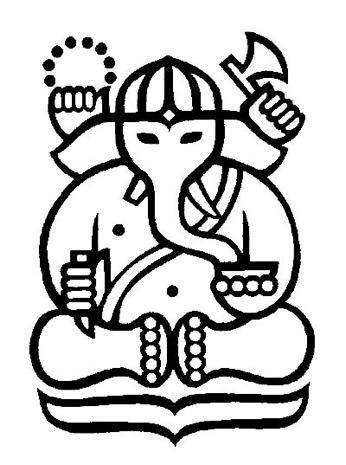 PROGRAM STUDI REKAYASA HAYATISEKOLAH ILMU DAN TEKNOLOGI HAYATIINSTITUT TEKNOLOGI BANDUNG2022LEMBAR PENGESAHAN Laporan Kerja Praktik sebagai syarat untuk memenuhi rangkaian mata kuliah Kerja Praktik dalam menempuh studi tingkat sarjana di Program Studi Rekayasa Hayati Institut Teknologi BandungDisetujui:Koordinator Kerja PraktikDr. Rizkita Rachmi EsyantiNIP. 19611207198601200KATA PENGANTAR[Mulai dari sini. Mari kita bersyukur pada setiap elemen yang berperan dalam penyelesaian tugas akhir 1 ini]Bandung, … 2022PenulisDAFTAR ISIKATA PENGANTAR	iiDAFTAR ISI	iiiDAFTAR GAMBAR	ivDAFTAR TABEL	vBAB I PENDAHULUAN	11.1	Latar Belakang	11.2	Tujuan Kegiatan MBKM	11.3	Waktu dan Tempat Kegiatan MBKM	1BAB II PROFIL TEMPAT KEGIATAN MBKM (ganti dengan nama perusahaan atau instansi)	22.1	Bebas	22.2	Bebas	2BAB III PELAKSANAAN KEGIATAN MBKM	33.1	Deskripsi Aktivitas	33.2	Bebas	3BAB IV KESIMPULAN DAN SARAN	44.1	Kesimpulan	44.2	Saran	4DAFTAR PUSTAKA	5LAMPIRAN	6LAMPIRAN	7DAFTAR GAMBARReferences > Insert table of figures. No table of figures entries found.No table of figures entries found. DAFTAR TABELReferences > Insert table of figures. No table of figures entries found.No table of figures entries found.BAB I
PENDAHULUANLatar BelakangTujuan Kerja PraktikWaktu dan Tempat Kerja PraktikBAB II
PROFIL TEMPAT KERJA PRAKTIKSejarah PerusahaanVisi dan Misi PerusahaanLokasi PabrikStruktur OrganisasiProdukBAB III
PELAKSANAAN KERJA PRAKTIK(sesuaikan)Deskripsi Aktivitas Bebas Neraca Massa Proses ProduksiBAB IV
KESIMPULAN DAN SARANKesimpulanSaran DAFTAR PUSTAKANama belakang, Nama depan. (tahun publikasi jurnal). Judul jurnalnya. Nama jurnalnya, volume(nomor terbitas), nomor rentang halamanNama belakang, Nama depan. (tahun terbit/publikasi buku). Judul utama buku: anak judul buku. Negara/Kota terbit: PenerbitLAMPIRANLAMPIRAN 
Diperiksa dan disetujui oleh:Mengetahui:(Jabatan) dan Pembimbing Kerja Praktik,(Jabatan Pimpinan di Perusahaan),[Nama Pembimbing Disertai Gelar]NIP. XXX[Nama Pembimbing Disertai Gelar]NIP. XXX